	Information Security PolicyIntroduction:Information security is everyone’s responsibility. Personal and sensitive data is used, stored, shared, edited and deleted each day. This policy explains staff responsibilities that are already in contracts of employment and reflects statutory obligations. Details of how personal data is used is contained within privacy notices. The data protection policy sets out how our statutory obligations are managed. The policy applies to all staff which includes governors, agency staff, contractors, work experience students and volunteers when handling personal data.Information security breach:Information security breaches can happen in several different ways. Examples include:sending a confidential email to the wrong recipientletters sent to the wrong address with health and SEN data includedoverheard conversations about a member of staff’s healthan unencrypted laptop stolen after being left in a carhacking of school systemsleaving confidential documents containing personal data in a car that was stolenThese would all need to be reported to the data compliance officer. Anything which a staff member becomes aware of, even if they are not directly involved, needs to be reported. For example, if they know that document storage rooms are sometimes left unlocked at weekends. The sooner the breach is notified to the right person, the sooner and more effectively it can be managed. In certain situations, it is necessary to report a breach to the Information Commissioner’s Office (ICO), the data protection regulator, and notify those whose information has been compromised within strict timescales. This is another reason why it is vital breaches are reported immediately.Privacy on a day-to-day basis:Staff must be aware of data protection and privacy whenever they handle personal and sensitive data.
Sensitive personal data:Data protection is about looking after information about individuals. Even something as simple as a person's name or their attendance record is personal data. However, some personal data is more sensitive. This is called sensitive personal data in this and the data protection policy.  Greater care about how that data is used is required.Sensitive personal data includes:safeguarding and child protection mattersserious or confidential physical or mental health conditionsspecial education needs (SEN) information details of serious allegations made against an individual (whether or not the allegation amounts to a criminal offence and whether or not the allegation has been provedfinancial information about parents/carers and staffracial or ethnic originpolitical opinionreligious beliefs or beliefs of a similar naturetrade union membershipgenetic informationsexual life or orientation actual or alleged criminal activitybiometric information (e.g. fingerprints used for cashless catering)Minimising the amount of personal data held:Restricting the amount of personal data, we hold on is needed to help keep the personal data safe. You should never delete personal data unless you are sure you are allowed to do so. If you would like guidance on when to delete certain types of information, please speak to the data protection Basic IT expectations:Lock computer screens: A staff member’s computer screen should be locked when it is not in use, even if they are only away from the computer for a short period of time. To lock a computer screen, press the "Windows" key followed by the "L" key. If staff are not sure how to do this speak to a member of the IT department. Be familiar with the tech: Staff should make sure that they familiarise themself with any software or hardware that they use. In particular, they need to understand what the software is supposed to be used for and any risks. For example:electronic registers – set to the correct view so students cannot see personal data of classmatesvirtual classrooms – be careful that confidential information is not uploaded for students to accessshared drives – ensure you know where to store information containing sensitive personal dataHardware and software not provided by School:Staff must not use, download, or install any software, app, programme, or service without permission from the IT Department. Staff must not connect (whether physically or by using another method such as Wi-Fi or Bluetooth) any device or hardware to IT systems without permission.Private cloud storage: Staff must not use private cloud storage or file sharing accounts to store or share school documents.Portable media devices: The use of portable media devices (such as USB drives) is not allowed unless those devices have been given to staff by school and staff have received training on how to use those devices securely. The IT Department will protect any portable media device given to you with encryption.IT equipment: If staff are given IT equipment to use (this includes laptops, printers and phones) staff must make sure that this is recorded on IT equipment asset register. IT equipment must always be returned to the IT Department even if you think that it is broken and will no longer work, and the asset register updated accordingly.Passwords:Passwords should be long and difficult to guess. Staff should not choose a password which is so complex that it's difficult to remember without writing it down. Passwords should not be disclosed to anyone else.Staff should not use a password which other people might guess or know, or be able to find out, such as their address or birthday.Staff must not use a password which is used for another account. For example, staff must not use a password used for their private email address or online services for any school account.Passwords (and any other security credential staff are issued with such as a key fob or USB drive) must be kept secure and confidential and must not be shared with, or given to, anyone else. Passwords should not be written down.Emails:When sending emails staff must take care and check to ensure that the recipients are correct. Sending an email to multiple recipients, staff must be sure to check that they are using the correct ‘To:’ ‘CC:’ or ‘BCC:’ function.If the email contains any personal data then staff should ask themselves is this the best communication method. Sometimes it is unavoidable so staff should ensure the email is sufficiently encrypted and ask an authorised staff member to check the email addresses have been entered accurately. When sending personal data over email, staff should consider inputting the information into an attachable document which is password protected.Staff must not use a private email address for any school work. A school email address must only be used. This also applied to governors/trustees. Paper files:Keep under lock and key: Staff must ensure that papers which contain personal data are kept under lock and key in a secure location and that they are never left unattended on desks (unless the room is secure). Any keys must be kept safe.If the papers contain critical personal data, then they must be kept in secure cabinets identified for the specified purpose as set out in the table below. Information held in paper form must not be stored in any other location, for example, child protection information should only be stored in the cabinet in the Designated Safeguarding Lead's (DSL) room.  Please see our Physical Site Security Policy for more information.Disposal: Paper records containing personal data should be disposed of securely shredding the material and disposing the paper waste in recycling. Personal data should never be placed in the general waste.Printing: When printing documents, staff must collect everything from the printer straight away, otherwise there is a risk that confidential information being read or picked up by someone else. If you see anything left by the printer which contains personal data then you must hand it in to a member of the school admin team.Put papers away: Staff should always keep a tidy desk and put papers away when they are no longer needed. Post: Staff also need to be extra careful when sending items in the post. Confidential materials should not be sent using standard post. If staff need to send something in the post that is confidential, consider asking the IT team to put it in on an encrypted memory stick or arrange for it to be sent by courier.Working off-site: Staff might need to take personal data off-site for various reasons such as remote working or supervising a school trip. This does not breach data protection law if the appropriate safeguards are in place to protect personal data.For school trips, the trip supervisor should decide what information needs to be taken and who will be responsible for looking after it. Any personal data taken off-site must be returned back to school.When a staff member works from home, they should check with the IT Manager or SBM as to whether any additional arrangements need to be put in place to ensure the security of data. Only take the minimum: When working away from school, staff must only take the minimum amount of information with them. For example, if only eight out of a class of twenty pupils are attending the trip, then the teacher should only take the information about the eight pupils.Working on the move: Staff must not work on documents containing personal data whilst travelling if there is a risk of unauthorised disclosure. For example, if working on a laptop on a train, the individual should ensure that no one else can see the laptop screen and they should not   leave any device unattended where there is a risk of theft.Paper records: If staff need to take hard copy records with them then they should  make sure that they are kept secure. For example:documents should be kept in a locked caseinformation should be kept with them at all timesthe individual must keep the documents out of plain sightif the individual has a choice between leaving documents in a vehicle and taking them with them (e.g. to a meeting) then they should be taken with them Public Wi-Fi: Staff must not use public Wi-Fi to connect to the internet. If working in a public café, the individual should use their 4G or 5G.Using personal devices: Staff may only use their personal device (such as your laptop or smartphone) for work if you have been given permission by the IT Manager.Even if they have been given permission to do so, then before using their own device they must speak to the IT team so that they can configure the device.Appropriate security measures should always be taken. This includes the use of firewalls and anti-virus software. Any software or operating system on the device should be kept up to date.Default passwords: If a personal device for work came with a default password then this password should be changed immediately. Sending or saving documents to your personal devices: Documents containing personal data (including photographs and videos) should not be sent to or saved to personal device. This is because anything you save to your computer, tablet or mobile phone will not be protected by security systems. Furthermore, it is often very difficult to delete something which has been saved to a computer. Friends and family:Staff must make sure that the device is not configured in a way that would allow someone else access to these documents and information – if they are unsure about this then they need to contact the IT department who can assist with this.When you stop using your device for schoolwork: If the individual stops using your device for work, all documents including emails and software applications provided by the school must be removed from the device.Breach of this policy:Any breach of this policy will be taken seriously and may result in disciplinary action. A member of staff who deliberately or recklessly obtains or discloses personal data held by Dale Community Primary School and Stonehill Nursery School, without proper authority is also guilty of a criminal offence and gross misconduct. This could result in summary dismissal. This policy does not form part of any employee's contract of employment.We reserve the right to change this policy at any time. Where appropriate, we will notify staff of those changes by email.Appendix 1 - Protocols for the use of phone in SchoolResponsibility: Mobile phones brought into school are entirely at the staff member, parent’s or visitors’ own risk. We accept no responsibility for the loss, theft or damage of any mobile phone. The recording, taking and sharing of images, video and audio on any mobile phone is prohibited; except where it has been explicitly agreed otherwise by the headteacher. All mobile phone use is to be open to scrutiny and the headteacher is to be able to withdraw or restrict authorisation for use at any time if it is to be deemed necessary.Mobile phones are not permitted to be used in certain areas on the school premises.Staff: All staff mobile phones must be secured in the locked cabinets provided.  
Staff members may use their phones during break times, as long as they are away from the children. Mobile phones will not be used in any way during lessons. They should be switched off or silent at all times.Staff use of mobile phones:Staff are not permitted to use their own mobile phones for contacting pupils, parents/carers or their families within or outside of the setting in a professional capacity.Staff must use the school phone, where contact with pupils, parents or carers is required.Staff will also be issued with school iPad whilst on educational off-site visits. Staff will be given permission from the headteacher or the trip supervisor to bring their own mobile phones on trips to be used strictly for communication with the school for emergency situations.Bluetooth communication should be ‘hidden’ or switched off. They will not be used during teaching periods unless permission has been granted by a member of the senior leadership team in emergency circumstances.If members of staff have an educational reason to allow pupils to use mobile phones or a as part of an educational activity, then it will only take place when   approved by the senior leadership team.Staff must not use their personal mobile phone to take photos or videos of pupils and will only use work-provided equipment for this purpose.If a member of staff breaches the policy then disciplinary action may be taken. In an emergency where a staff member doesn’t have access to a school-owned device, they should use their own device and hide their own mobile number for confidentiality purposes.Visitors: All visitors are requested to keep their phones on silent. Parents and pupils: Pupils are not permitted to bring mobile phones to school.  Staff will be able to use the emergency contact book, found in the School Office or Community Room, if a parent needs to be contacted.Digital images and videos: Consent is sought from parents/carers for use of images and videos involving their child as part of the school admissions form when their son/daughter joins the school/nursery.Pupils are not identified in online photographic materials.  Full names of the pupil are never included in online publications.Staff confirm that they have read and understood this policy, on an annual basis.Consent is sought prior to any photos used on the school website or in the School Welcome Booklet.Pupils across all year groups are taught about online safety in appropriate ways for their age group(s).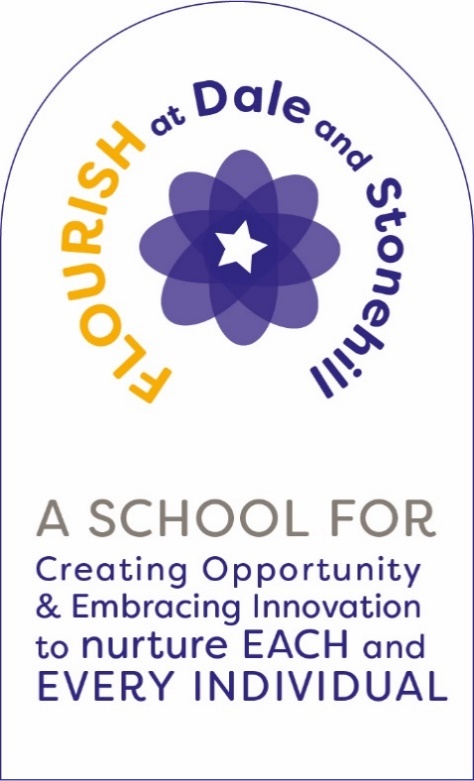 